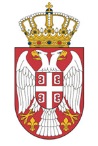 РЕПУБЛИКА СРБИЈАНАРОДНА СКУПШТИНАОдбор за образовање, науку, технолошки развој и информатичко друштво14 Број : 06-2/461-157. новембар 2015. годинеБ е о г р а д	На основу члана 70. Пословника Народне скупштинеС А З И В А М28. СЕДНИЦУ ОДБОРА ЗА ОБРАЗОВАЊЕ, НАУКУ, ТЕХНОЛОШКИ РАЗВОЈ И ИНФОРМАТИЧКО ДРУШТВОНАРОДНЕ СКУПШТИНЕЗА ПОНЕДЕЉАК, 9. НОВЕМБАР 2015. ГОДИНЕ, СА ПОЧЕТКОМ  У 11,00 ЧАСОВАЗа ову седницу предлажем следећиД н е в н и    р е д                            -усвајање записника 27. седнице-1. Разматрање Предлога закона о допуни Закона о буџету Републике          Србије за 2015. годину, који је поднела Влада (број 400-2882/15  од 5. новембра 2015. године);  2. Разно.             Седница ће се одржати у Дому Народне скупштине, Трг Николе Пашића 13, у сали IV.	                                                                            ПРЕДСЕДНИЦА                                                                            	     мр Александра Јерков, с.р.